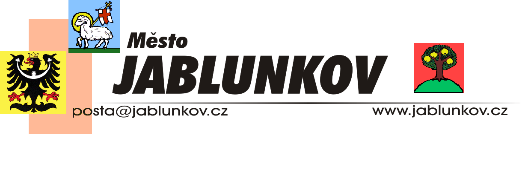 OBJEDNÁVKAČÍSLO: 2020/03/PoVYŘIZUJE:	        Bc. Žaneta Poloková       TEL.:		728948070FAX:		558 340 617E-MAIL:		zaneta.polokova@jablunkov.cz  DATUM:		10.2.2020Připomínky dodavatele:Účtujeme výhradně provedenou a ukončenou práci. Strojírny a stavby Třinec a.s.  Průmyslová 1038739 61 Třinec     POPIS PRÁCE(množství, cena, dodací lhůta)Objednáváme u Vás provedení přípravných prací : zaměření a zakreslení stávajícícho stavu Lávky, provedení diagnostiky a posouzení únosnosti a zatížitelnosti nosné konstrukce   lávky  ev. č. 6 – Lávka přes řeku Olši v Jablunkově dle cenové nabídky. Dokumentace bude předána 1x v papírové formě a 1x digitálně ve formátu pdf. Cena celkem bez DPH  135.640,- Kč.   Termín dodání  05/2020Bankovní spojení: Česká spořitelna, a.s.                                 IČO: 00296759                                  web: www.jablunkov.cz                                                            Číslo účtu: 1681984379/0800